Лыжная гонка — маркированная трасса, номер-код 0830203811Я
06 декабря 2019 г.
ПРОТОКОЛ РЕЗУЛЬТАТОВМ11, 4 КП, 1,7 км, контрольное время: 50 минут№п/п Фамилия, имя         Регион РФ            Квал    ГР   Номер Штраф Результат Место   1 Закиров Владимир     Красноярский край    IIIю   2009   406      2 00:11:38      1    2 Лейс Тимофей         Омская область       IIю    2009   403      1 00:22:42      2    3 Панов Максим         Алтайский край       IIю    2009   405      1 00:24:09      3    4 Мясников Глеб        Алтайский край       IIю    2009   402      1 00:27:19      4    5 Щеглов Алексей       Алтайский край       IIю    2010   407        п.п.4.6.12.7       6 Бабкин Максим        Томск, лично                2009   401        п.п.3.13.12.3   Ж11, 4 КП, 1,7 км, контрольное время: 50 минут№п/п Фамилия, имя         Регион РФ            Квал    ГР   Номер Штраф Результат Место   1 Ашроева Анна         Иркутская область    IIIю   2009   409      2 00:25:07      1    2 Желонкина Арина      Алтайский край       Iю     2009   412      2 00:33:22      2    3 Чекмарева Софья      Иркутская область           2010   411      0 00:35:24      3    4 Ковалева Мария       Омская область       IIIю   2010   408      1 00:37:47      4 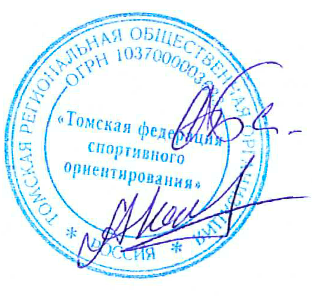    5 Григорова Дарья      Алтайский край       IIю    2009   410        п.п.4.6.12.7    Главный судья	А. В. Белоусов, ССВКГлавный секретарь	А. Н. Карпов, ССВКЛыжная гонка — классика, номер-код 0830143811Я
07 декабря 2019 г.
ПРОТОКОЛ РЕЗУЛЬТАТОВМ11, 4 КП, 1,5 км, контрольное время: 60 минут№п/п Фамилия, имя              Регион РФ            Квал Номер ГР  Результат Место   1 Закиров Владимир          Красноярский край    IIIю  402 2009 00:09:23     1    2 Щеглов Алексей            Алтайский край       IIю   401 2010 00:11:01     2    3 Мясников Глеб             Алтайский край       IIю   405 2009 00:12:11     3    4 Лейс Тимофей              Омская область       IIю   404 2009 00:12:45     4    5 Панов Максим              Алтайский край       IIю   406 2009 00:14:36     5    6 Бабкин Максим             Томск, лично               403 2009 00:16:58     6 Ж11, 4 КП, 1,5 км, контрольное время: 60 минут№п/п Фамилия, имя              Регион РФ            Квал Номер ГР  Результат Место   1 Ашроева Анна              Иркутская область    IIIю  409 2009 00:14:41     1    2 Чекмарева Софья           Иркутская область          411 2010 00:23:35     2    3 Желонкина Арина           Алтайский край       Iю    408 2009 00:25:45     3    4 Ковалева Мария            Омская область       IIIю  410 2010 00:26:00     4    5 Григорова Дарья           Алтайский край       IIю   412 2009 00:34:27     5 Главный судья	А. В. Белоусов, ССВКГлавный секретарь	А. Н. Карпов, ССВКЛыжная гонка — спринт, номер-код 0830133811Я
08 декабря 2019 г.
ПРОТОКОЛ РЕЗУЛЬТАТОВМ11, 5 КП, 1,2 км, контрольное время: 40 минут№п/п Фамилия, имя              Регион РФ           Квал Номер  ГР  Результат Место   1 Мясников Глеб             Алтайский край       IIю   405 2009 00:09:46      1    2 Панов Максим              Алтайский край       IIю   401 2009 00:10:31      2    3 Щеглов Алексей            Алтайский край       IIю   403 2010 00:10:51      3    4 Лейс Тимофей              Омская область       IIю   406 2009 00:12:25      4    5 Бабкин Максим             Томск, лично               407 2009 00:12:26      5    6 Закиров Владимир          Красноярский край    IIIю  404 2009 00:12:55      6 Ж11, 5 КП, 1,2 км, контрольное время: 40 минут№п/п Фамилия, имя              Регион РФ           Квал Номер  ГР  Результат Место   1 Желонкина Арина           Алтайский край       Iю    410 2009 00:13:08      1    2 Ашроева Анна              Иркутская область    IIIю  412 2009 00:13:19      2    3 Ковалева Мария            Омская область       IIIю  411 2010 00:16:12      3    4 Григорова Дарья           Алтайский край       IIю   408 2009 00:16:16      4    5 Чекмарева Софья           Иркутская область          409 2010 00:17:09      5 Главный судья	А. В. Белоусов, ССВКГлавный секретарь	А. Н. Карпов, ССВК